SustainableEHC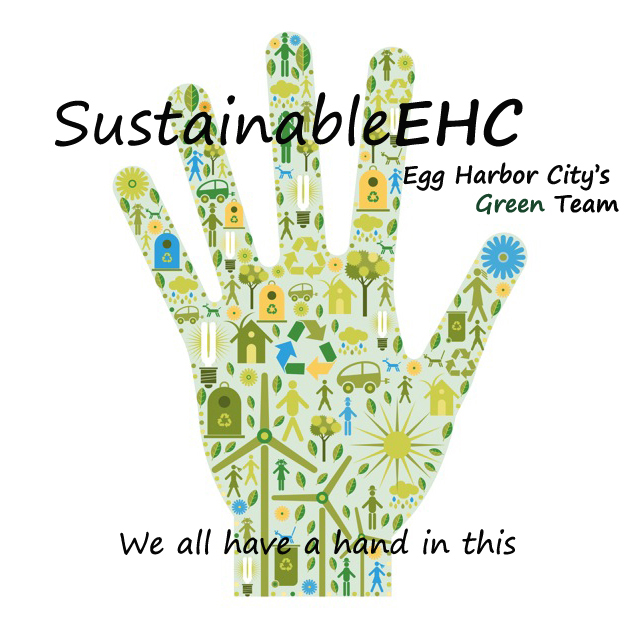 Tuesday, Jan. 24 2023, 6 p.m.City Hall & ZoomAgendaThe meeting will be held in hybrid format, in person at City Hall or if you can’t be there, please join us on Zoom.Join Zoom Meeting – and don’t be shy, please use the video featurehttps://us02web.zoom.us/j/88585975128?pwd=bG9jWWdnbkM2dlU5dmdnYVp3djJUdz09Meeting ID: 885 8597 5128Passcode: 590646Welcome & IntroductionsGrant UpdatesCommunity Energy Planning Grant - $25,000 SJ Gas Energy Savings ProgramAC Electric Comfort PartnersAC Electric Stewardship Grant - 5,000 Nature Trail – Mike SheridanNatl Park Trust Every Kid Outdoors - $5,000 - Denied2023 SustainableJersey Grant Applications$2,000 Small Grant for Capacity BuildingLarge grant TreesUpdate Tree Planting ProjectOne-year extension on Community Forestry Management Plan, expires, 2024Stockton maple syrup program looking for sugar maplesReview Actions for Bronze CertificationAccomplishments2023 GoalsAnnouncementsRutgers Environmental StewardsHamilton Green DrinksAdjournment